EDITAL UNIFICADO DE EXTENSÃO 2022	ENFERMAGEM	Projeto De Extensão Universitária De Humanização Da Maternidade Do Hospital Da Santa Casa De Misericórdia De Vitória – Unidade PROMATRE - PROHUMACoordenador: Priscilla Rocha Araujo NaderPeríodo para inscrição: 15/02/2022  até 17/02/2002 Início e término do Projeto: 10/02/2022 à 19/12/2022Local de execução do Projeto: Hospital da Santa Casa de Misericórdia de Vitória – unidade PROMATRECarga horária total: 490hsPré-requisitos: Alunos e enfermagem da Emescam, que tenham concluído o 4º períodoCritérios de Seleção: Prova escrita peso 6,0 e entrevista peso 4,0Nº. Vagas: 18Data da Prova de Seleção: 18/02/2022                           Horário: 14:00hs Data da Entrevista de Seleção: 18/02/2022                    Horário: 15:00hs Conteúdo da Avaliação: Trabalho de parto, parto e puerpério.
Bibliografia:  1- Cuidado integral à saúde da mulher [recurso eletrônico] / AmandaCaroline Sartori ... [et al.] ; [revisão técnica: Cibeli de Souza Prates]. – Porto Alegre: SAGAH, 2019. Editado também como livro impresso em 2019. ISBN 978-85-9502-953-8 https://integrada.minhabiblioteca.com.br/#/books/9788595029538/cfi/11!/4/4@0.00:0.00 2- R379e 4. ed. Ricci, Susan Scott. Enfermagem materno-neonatal e saúde da mulher / Susan Scott Ricci. - 4. ed. - Rio de Janeiro : Guanabara Koogan, 2019. : il. ; 28 cm. Inclui índice
ISBN 9788527735711 https://integrada.minhabiblioteca.com.br/#/books/9788527735728/cfi/6/2!/4/2/2@0:0 3- Enfermagem e saúde da mulher / organizadoras Rosa Aurea Quintella Fernandes, Nádia Zanon Narchi. – 2. ed. rev. e ampl. – Barueri, SP: Manole, rev. e ampl. – Barueri, SP: Manole, 2012. – 2012. – (Série enfermagem) https://integrada.minhabiblioteca.com.br/#/books/9788520451694/cfi/0!/4/4@0.00:68.2 Inscrição via site: http://www.emescamvirtual.edu.br/InscricaoExtensao/00inscricao.aspInformações: 3334-3566 – Coordenação de Extensão	                                                                                                               Vitória - ES, 14 de Fevereiro de 2022.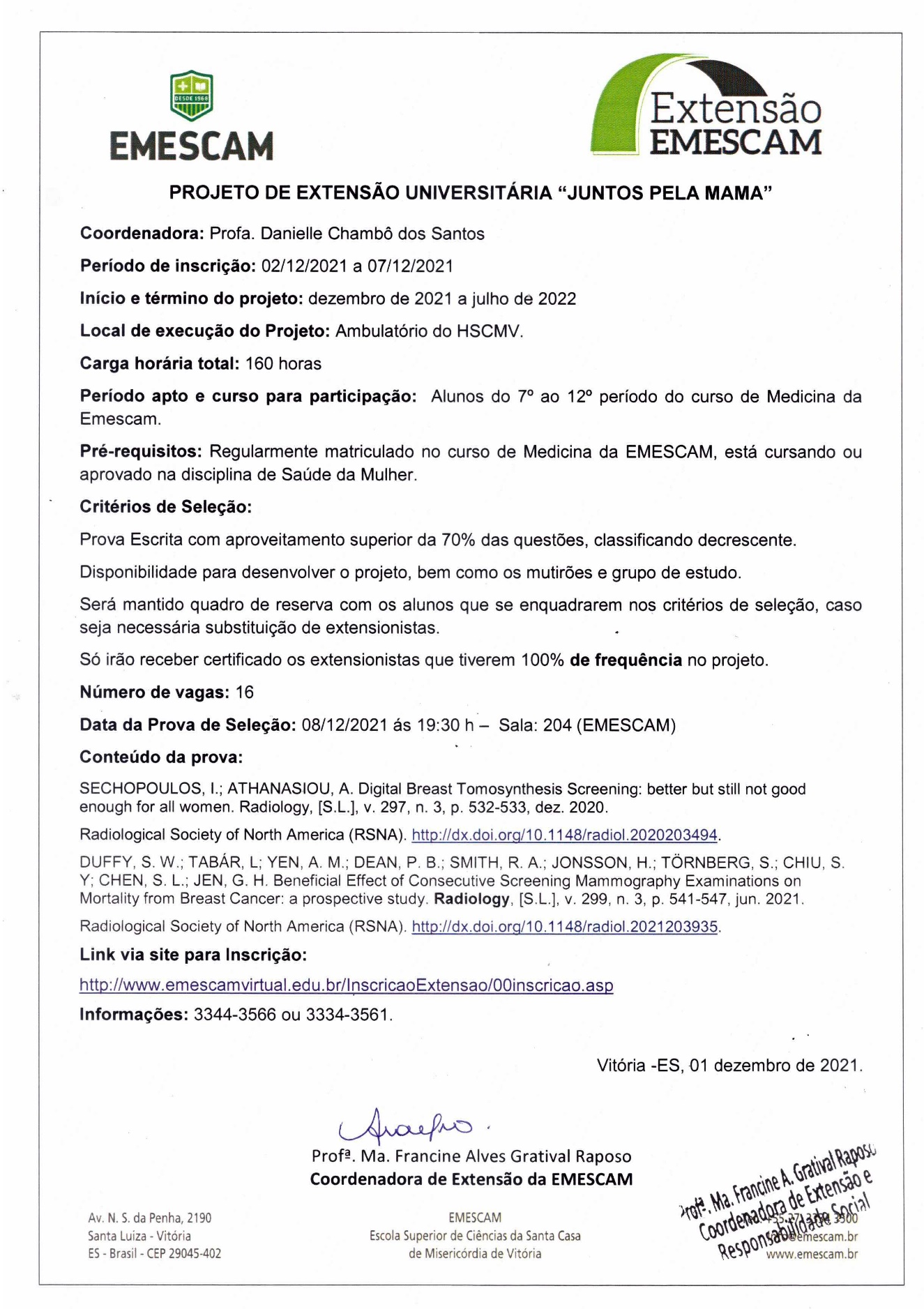 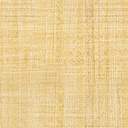 ENFERMAGEMProjeto de Extensão Universitária Incentivo ao Aleitamento Materno – PRO-AMECoordenador: Cristina Ribeiro MacedoPeríodo para inscrição: de 15/02/2022  até  17/02/2022 Início e término do Projeto: 04/03/2022 à 19/12/2022Local de execução do Projeto: Hospital da Santa Casa de Misericórdia de Vitória – Unidade PROMATRECarga horária total: 200hsPré-requisitos: Alunos matriculados nos cursos da Emescam a partir do 5º períodoCritérios de Seleção: Prova teórica, avaliação de currículo, coeficiente de rendimento e entrevista.Nº. Vagas: 22Data da Prova de Seleção:    21/02/2022Horário: 13h:30minConteúdo da Avaliação: Semiologia e SemiotécnicaInscrição via site: http://www.emescamvirtual.edu.br/InscricaoExtensao/00inscricao.aspInformações: 3334-3566 – Coordenação de Extensão	                                                                                   Vitória - ES, 14 de Fevereiro de 2022.ENFERMAGEMProjeto de Extensão Universitária Pró-CuidadoCoordenador: Patrícia Corrêa de Oliveira SaldanhaPeríodo para inscrição: de 15/02/2022  até  17/02/2022 Início e término do Projeto: 04/03/2022 à 08/07/2022Local de execução do Projeto: Unidade de Saúde Jesus de Nazareth e Escola Edna de Mattos Siqueira GaudioCarga horária total: 64hsPré-requisitos: Alunos de enfermagem a partir do 2º período com disponibilidade no período da tardeCritérios de Seleção: Entrevista Nº. Vagas: 15Data da Entrevista para Seleção: 22/02/2022 Horário: 10:00hsInscrição via site: http://www.emescamvirtual.edu.br/InscricaoExtensao/00inscricao.aspInformações: 3334-3566 – Coordenação de Extensão	                                                                                    Vitória - ES, 14 de Fevereiro de 2022.ENFERMAGEMProjeto de Extensão Universitária P3 – Promoção – Prevenção – Primeiros SocorrosCoordenador: Caio Duarte NetoPeríodo para inscrição: de 15/02/2022 até 17/02/2022. Início e término do Projeto: 04/03/2022 à 30/11/2022Local de execução do Projeto: Condomínios, Parques, Igrejas, Empresas, Escolas e etc.Carga horária total: 230hsPré-requisitos: Alunos devidamente matriculados no curso de Medicina e Enfermagem da Emescam.Critérios de Seleção: Avaliação teórica e entrevista.Nº. Vagas: 20Data da Prova de Seleção:  22/02/2022 - Vitória Grand TechHorário: 17h:30minConteúdo da Avaliação: VELASCO, I.T. et al. (coord.). Medicina de emergência: abordagem prática. 14. ed. São Paulo: Manole, 2020Inscrição via site: http://www.emescamvirtual.edu.br/InscricaoExtensao/00inscricao.aspInformações: 3334-3566 – Coordenação de Extensão	                                                                                    Vitória - ES, 14 de Fevereiro de 2022.ENFERMAGEMProjeto de Extensão Universitária Campanha de Vacinação da População Geral contra a Covid 19Coordenador: Leonardo França Vieira Período para inscrição: de 15/02/2022  até  17/02/2022. Início e término do Projeto: 04/03/2022 à 30/11/2022Local de execução do Projeto: Postos a serem definidos junto a SEMUS – Secretaria Municipal de SaúdeCarga horária total: 260hsPré-requisitos: Alunos de todos os períodos, matriculados nos cursos de Medicina e Enfermagem da Emescam.Critérios de Seleção: EntrevistaNº. Vagas: 150Data da Entrevista:   22/02/2022 – Vitória Grand TechHorário: 17:00hsConteúdo da Avaliação: Disponibilidade de horárioInscrição via site: http://www.emescamvirtual.edu.br/InscricaoExtensao/00inscricao.aspInformações: 3334-3566 – Coordenação de Extensão	                                                                                    Vitória - ES, 14 de Fevereiro de 2022.ENFERMAGEMProjeto de Extensão Universitária Mãos que salvam vidasCoordenador: Simone Karla Apolonio DuartePeríodo para inscrição: de 15/02/2022 até 17/02/2022. Início e término do Projeto: 04/03/2022 à 30/11/2022Local de execução do Projeto: Condomínios, Parques, Igrejas, Empresas, Escolas, etc.Carga horária total: 240hsPré-requisitos: Alunos de todos os períodos, matriculados nos cursos de Medicina e Enfermagem da Emescam.Critérios de Seleção: Avaliação teórica e entrevistaNº. Vagas: 40Data da Prova de Seleção:  22/02/2022 – 17h:30min -  Grand TechEntrevista: 03/03/2022 -  horário 17h:30min – Grand TechConteúdo da Avaliação: Ressuscitação Cardiopulmonar em adulto Ressuscitação Cardiopulmonar em pediatria Via aérea básica em adultos e em pediatria Biossegurança no atendimento emergência Trabalho em equipe.Referências: American Heart Association. Destaques das diretrizes de RCP e ACE de 2020 da American Heart Association. Disponível em: https://cpr.heart.org/en/resuscitation-science/cpr-and-ecc-guidelinesG. Canto, John; G. Shlipak, Michael; J. Rogers, William. Prevalence, Clinical Characteristics, and Mortality Among Patients With Myocardial Infarction Presenting Without Chest Pain. JAMA, vol. 283, n. 24, p. 3223-3229, 2000. Acesso em: 17 jun. 2021. GUIMARÃES, Hélio Penna. Ressuscitação cardiopulmonar: uma abordagem prática. Revista da Sociedade Brasileira de Clínica Médica, Sao Paulo, v. 3, n. 6, p. 94-104, jun. 2008. Disponível em: http://files.bvs.br/upload/S/1679-1010/2008/v6n3/a94-104.pdf. Acesso em: 01 nov. 2021. 
Inscrição via site: http://www.emescamvirtual.edu.br/InscricaoExtensao/00inscricao.aspInformações: 3334-3566 – Coordenação de Extensão	                                                                                    Vitória - ES, 14 de Fevereiro de 2022.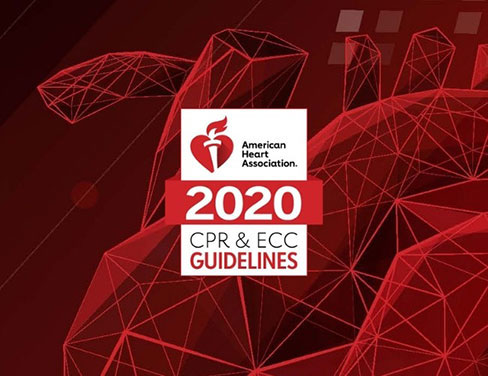 CPR & ECC Guidelines | American Heart Association CPR & First Aid2020 AHA Guidelines for CPR & ECC: The Virtual Experience. The American Heart Association is pleased to announce that the official 2020 American Heart Association Guidelines for CPR & Emergency Cardiovascular Care (2020 AHA Guidelines for CPR & ECC) will be published online in the AHA’s flagship journal, Circulation, on Wednesday, October 21, 2020.cpr.heart.org